ΕΚΠΑΙΔΕΥΤΗΡΙΑ Μ. ΜΑΥΡΟΜΜΑΤΗ     		18/5/18	       Β1 ΤΑΞΗΑΣΚΗΣΕΙΣ ΠΟΥ ΕΓΙΝΑΝ ΣΗΜΕΡΑ ΣΤΟ ΣΧΟΛΕΙΟΟΡΘΟΓΡΑΦΙΑΗ άνοιξη είναι η πιο χαρούμενη εποχή. Τα πάντα γύρω μας είναι όμορφα και χρωματιστά. Ο ουρανός είναι γαλανός και χωρίς σύννεφα. Η θάλασσα είναι ήρεμη και η φύση γίνεται καταπράσινη.ΔΙΔΑΣΚΑΛΙΑ ΟΡΘΟΓΡΑΦΙΑΣΓράφω 10 φορές τις λέξεις: άνοιξη, χρωματιστά.ΜΕΘΟΔΟΛΟΓΙΑ ΜΕΛΕΤΗΣ		Λύσαμε τις παρακάτω ασκήσεις:ΓΛΩΣΣΑΚλίνω τα ρήματα  κλειδώνομαι, τσακώνομαι,  ζαλίζομαι, βάφομαι στον Αόριστο και στον Συνοπτικό Μέλλοντα της Παθητικής φωνής.ΜΑΘΗΜΑΤΙΚΑΚάνω τις πράξεις:170+35=             10χ100=145+32=             30χ50=200+99=             15χ3=193+12=             40χ10=Από το βιβλίο εσωτερικών εκδόσεων κάνω τα προβλήματα στη σελ. 91.ΕΡΓΑΣΙΕΣ ΓΙΑ ΣΠΙΤΙΓΛΩΣΣΑΟρθογραφία (14/5 -18/5).Λάθη ορθογραφίας (αν έχω).Απέξω από το Τ.Ε. το 1ο και το 3ο κείμενο στα κίτρινα πλαίσια αλλά πρώτα θα μάθω το 3ο και μετά το 1ο.Επαναληπτικό φυλλάδιο γλώσσας.ΜΑΘΗΜΑΤΙΚΑΑπό το βιβλίο εσωτερικών εκδόσεων σελίδες 85 -86.Γράφω τη σκαλωτή προπαίδεια μία φορά (σε χαρτί).ΓΑΛΛΙΚΑΑκούσαμε από το cd τους ήχους των εμπόρων μιας λαϊκής αγοράς με σκοπό να αναγνωρίσουμε και να μιλήσουμε για τα φρούτα. Τραγουδήσαμε το αντίστοιχο τραγούδι των φρούτων. Γράψαμε τις εξής λέξεις στο τετράδιο:la pomme = το μήλο, la fraise = η φράουλα, la banane = η μπανάνα, la poire = το αχλάδι, l'orange = το πορτοκάλι, le kiwi = το ακτινίδιο, le melon = το πεπόνι, le citron = το λεμόνι.Κάναμε ασκήσεις ακουστικής και γραπτής κατανόησης συμπληρώνοντας τα κενά με τις σωστές λέξεις - φρούτα.Για το επόμενο μάθημα θα έχουμε να γράψει ο καθένας στο τετράδιό του όλα τα φρούτα για αντιγραφή και 2 προτάσεις στα γαλλικά σύμφωνα με τα γούστα του : πχ J'aime la pomme = Μου αρέσει το μήλο - Je n'aime pas le citron  = Δεν μου αρέσει το λεμόνι.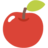 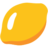 